Teacher Resource (Truths & Myths) – Answers:Truth or Myth:MythBusters
1.                                                2.                                                3.








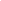 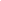 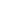 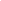 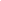 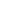 4.                                                     5.                                                       6.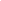 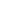 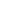 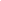 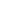 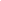 7.                                                    8.                                                         9.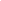 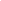 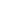 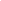 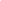 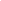 10.                                                      11.                                                   12.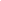 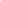 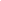 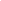 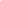 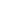 MythTruthMythMythTruthMythMythMythMythMythTruthTruth